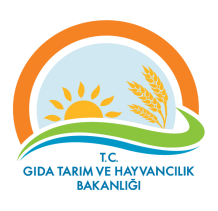 MARDİN İL MÜDÜRLÜĞÜİŞ AKIŞ ŞEMASIRevizyon No:MARDİN İL MÜDÜRLÜĞÜİŞ AKIŞ ŞEMASIMARDİN İL MÜDÜRLÜĞÜİŞ AKIŞ ŞEMASIRevizyon Tarihi:MARDİN İL MÜDÜRLÜĞÜİŞ AKIŞ ŞEMASIBİRİM       :GIDA VE YEM ŞUBE MÜDÜRLÜĞÜGIDA VE YEM ŞUBE MÜDÜRLÜĞÜŞEMA NO :GTHB.47.İLM.İKS.ŞMA.04/11GTHB.47.İLM.İKS.ŞMA.04/11ŞEMA ADI :SERTİFİKA İPTALLERİ SERTİFİKA İPTALLERİ 